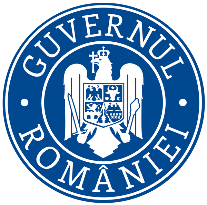              Ministerul Mediului, Apelor și Pădurilor    Agenţia Naţională pentru Protecţia MediuluiDECIZIE INIȚIALĂdin 16 IULIE 2020	Urmare a notificării depusă de SC FLO ART LUXURY SRL, cu sediul în municipiul Bistrița, Bulevardul Republicii, nr. 2, ap. 1, județul Bistriţa-Năsăud, privind prima versiune a planului: Plan Urbanistic Zonal pentru schimbarea subzonei din L2 în L3 în vederea construirii unei locuinţe colective în regim de înălțime P+3E+M cu spațiu comercial la parter, amenajări exterioare, în municipiul Bistrița, str. Înfrățirii, nr. 5, judeţul Bistriţa-Năsăud, solicitare înregistrată la Agenţia pentru Protecţia Mediului Bistriţa-Năsăud sub nr. 6648/25.06.2020, cu ultima completare sub nr. 6996/03.07.2020, în baza: 	HG nr. 1000/2012 privind reorganizarea şi funcţionarea Agenţiei Naţionale pentru Protecţia Mediului şi a instituţiilor publice aflate în subordinea acesteia;	OUG nr. 195/2005 privind protecţia mediului, aprobată cu modificări prin Legea nr. 265/2006, cu modificările şi completările ulterioare;	HG nr. 1076/2004 privind stabilirea procedurii de realizare a evaluării de mediu pentru planuri şi programe;AGENȚIA PENTRU PROTECȚIA MEDIULUI BISTRIȚA-NĂSĂUD,	- urmare a consultării titularului planului, a autorității de sănătate publică și a autorităților interesate de efectele implementării planului în cadrul ședinței Comitetului Special Constituit din 15.07.2020,  	- în urma parcurgerii etapei de încadrare conform HG nr. 1076/2004 privind stabilirea procedurii de realizare a evaluării de mediu pentru planuri şi programe, 	- în conformitate cu prevederile art. 5, alin. 3, litera a) și a Anexei 1 – Criterii pentru determinarea efectelor semnificative potențiale asupra mediului din HG nr. 1076/2004 privind stabilirea procedurii de realizare a evaluării de mediu pentru planuri şi programe, 	- urmare a informării publicului prin anunţuri repetate şi în lipsa oricărui comentariu din partea publicului, decide:Planul ”Plan Urbanistic Zonal pentru schimbarea subzonei din L2 în L3 în vederea construirii unei locuinţe colective în regim de înălțime P+3E+M cu spațiu comercial la parter, amenajări exterioare”, în municipiul Bistrița, str. Înfrățirii, nr. 5, judeţul Bistriţa-Năsăud,titular: SC FLO ART LUXURY SRL, cu sediul în municipiul Bistrița, Bulevardul Republicii, nr. 2, ap. 1, judeţul Bistriţa-Năsăud,nu necesită evaluare de mediu, nu necesită evaluare adecvată și se adoptă fără aviz de mediu. Planul Urbanistic Zonal se elaborează pentru analizarea posibilității schimbării regulamentului de urbanism pentru o suprafața de 850 m2 situată în intravilan, UTR 7, zona L2, în vederea construirii pe acest teren a unui imobil de locuinţe colective P+3E+M cu spatiu comercial la parter.Conform Avizului de oportunitate nr. 8/21.04.2020, emis de Primăria muncipiului Bistrița, se propune schimbarea funcțiunii subzonei din L2 – locuințe individuale în regim de înălțime de max. P+2E în L3 - locuință colectivă în regim de înălțime de maxim P+3E+M cu spații comerciale la parter.- Bilanţ teritorial:		- suprafaţă totală – 850 m2;	- suprafață construită propusă – 271 m2;- suprafață zonă dalată – 321,30 m2; - suprafață spații verzi amenajate și loc joacă pentru copii – 256 m2 (30,11 %);- punct gospodăresc – 1,70 m2.- POT existent – 26,58 %;- POT maxim – 35 %,  POT propus – 31,88 %;      - CUT existent – 0,27;- CUT maxim – 1,8 ; CUT propus – 1,48;- regim de înălțime propus: P+3E+M, înălțimea la cornișă de 12 m; - accesul carosabil și pietonal se va face din str. Înfrățirii;- locuri de parcare: 15 (14 locuri pentru apartamente și 1 loc pentru spațiu comercial).Pe terenul studiat se va construi o locuință colectivă în regim de înălțime de max. P+3E+M cu două spații comerciale la parter și 14 apartamente.Conform Anexei 1 a H.G. nr. 1076/2004, pentru planuri, criteriile pentru determinarea efectelor semnificative potenţiale asupra mediului sunt:I. Caracteristicile planurilor şi programelor cu privire, în special, la: a) gradul în care planul sau programul creează un cadru pentru proiecte şi alte activităţi viitoare fie în ceea ce priveşte amplasamentul, natura, mărimea şi condiţiile de funcţionare, fie în privinţa alocării resurselor:PUZ-ul propus creează un cadru pentru proiecte şi pentru activităţi viitoare şi stabileşte reglementări urbanistice pentru o zonă limitată la amplasamentul studiat.Prin PUZ-ul studiat se propun:- schimbarea funcțiunii subzonei din L2 – locuințe individuale cu regim de construire discontinuu și înălțime maximă D+P+2, în afara zonei protejate în L3 - locuințe colective cu regim de construire discontinuu și înălțime maximă P+4, cu accente de P+5-6;- precizarea regimului de înălţime şi a indicatorilor privind utilizarea terenului (POT, CUT);- realizare accese carosabile şi pietonale;- aliniamente obligatorii, distanţe de retragere de la aliniament;- echiparea edilitară a amplasamentului;- reguli cu privire la amplasarea de spaţii verzi şi împrejmuiri;- reguli cu privire la păstrarea integrităţii mediului;b) gradul în care planul sau programul influenţează alte planuri şi programe, inclusiv pe cele în care se integrează sau care derivă din ele:În zona studiată, în spatele terenului există un bloc de locuințe P+3E situat în L3, precum și alte două zone apropiate, situate tot în L3.Terenurile învecinate prezintă și ele clădiri și anume:		- pe parcela de la SE este construită o casă de locuit P+2E;		- pe parcela din NV este construită o casă de locuit D+P+1E,		- pe latura de S-V terenul se învecinează cu un teren domeniu public și un bloc de locuințe P+3E+pod;		- pe latura de Nord se învecineaza cu str. Înfrățirii;- folosința actuală a terenului este curți-construcții - locuințe individuale și colective mici de max P+2E niveluri, conform Certificatului de urbanism nr. 540/08.04.2020 eliberat de Primăria municipiului Bistrița;- categoria de folosință propusă: subzona locuințe colective L3;- conform documentației depusă, PUZ-ul propus respectă condițiile din Regulamentul Local de Urbanism aferent PUG Bistrița și Avizul de oportunitate nr. 8/21.04.2020, emis de Primăria municipiului Bistrița, cu privire la parcelarea terenurilor, amplasarea și retragerea construcțiilor, asigurarea acceselor și parcărilor, echiparea tehnico-edilitară, asigurarea de spații verzi ș.a.;- proiectul propus nu conduce la posibilitatea apariţiei de efecte semnificative asupra mediului şi nu influenţează alte planuri şi programe;- amplasamentul nu este situat în zonă de arie naturală protejată, în zonă de protecţie specială sau în arie în care standardele de calitate ale mediului, stabilite de legislaţie, au fost depăşite;- terenul studiat nu este expus riscurilor naturale (fenomene de instabilitate, inundabilitate). c) relevanţa planului sau programului în/pentru integrarea consideraţiilor de mediu, mai ales din perspectiva promovării dezvoltării durabile:- PUZ-ul prevede o suprafață de spații verzi amenajate și loc joacă pentru copii de 256 m2, respectiv 30,11 % din suprafața terenului studiat; spatiu verde minim reglementat prin PUZ – min. 30%;d) problemele de mediu relevante pentru plan sau program: Lucrările de rețele edilitare (apa, canalizarea menajera și pluvială, curentul electric) vor fi proiectate conform normelor în vigoare.- factorul de mediu apă: alimentarea cu apă se va realiza din rețeaua de alimentare cu apă a municipiului Bistrița, iar evacuarea apelor uzate menajere în rețeaua de canalizare a municipiului Bistrița, rețele existente existente în zonă;- factorul de mediu aer: principalele surse de poluare a aerului sunt traficul auto și arderea combustibilului gazos pentru încălzire, dar lucrările propuse nu sunt de anvergură, iar efectele posibile asupra aerului vor fi punctuale, de scurtă durată și numai în perioada de realizare a proiectului. Emisiile rezultate din arderea combustibililor pentru încălzire nu afectează semnificativ factorul de mediu aer, centralele termice vor fi omologate, astfel că emisiile se vor încadra în limitele admise conform Ord. MAPPM nr. 462/1993; - factorul de mediu sol: se vor respecta măsurile necesare privind modul de depozitare pentru toate categoriile de deșeuri generate; având în vedere dimensiunile reduse ale planului propus și tipul de activitate ulterioară, cantitatea de deșeuri generată pe amplasament va fi redusă; e) relevanţa planului sau programului pentru implementarea legislaţiei naţionale şi comunitare de mediu (de ex. planurile şi programele legate de gospodărirea deşeurilor sau de gospodărirea apelor): - planul va respecta la implementare legislația națională și comunitară de mediu în vigoare.II. Caracteristicile efectelor şi ale zonei posibil a fi afectate cu privire, în special, la: a) probabilitatea, durata, frecvenţa şi reversibilitatea efectelor: - În condiţiile în care implementarea se va face cu respectarea legislației de mediu în vigoare, nu se identifică efecte negative asupra factorilor de mediu.b) natura cumulativă a efectelor: - P.U.Z.-ul nu generează efecte negative asupra altor planuri și programe.c) natura transfrontieră a efectelor: - Nu este cazul. d) riscul pentru sănătatea umană sau pentru mediu (de exemplu, datorită accidentelor);- Nu există risc pentru sănătatea umană sau pentru mediu. Ținând cont de specificul zonei, zonă de locuit, nu există emisii de noxe peste normele admise.e) mărimea şi spaţialitatea efectelor (zona geografică şi mărimea populaţiei potenţial afectate):- Efectele generate de plan sunt de mică amploare raportate la suprafața studiată.f) valoarea şi vulnerabilitatea arealului posibil a fi afectat, date de:  (i) caracteristicile naturale speciale sau patrimoniul cultural; (ii)depăşirea standardelor sau a valorilor limită de calitate a mediului; (iii) folosirea terenului în mod intensiv;- În urma amenajărilor propuse, procentul de ocupare al terenului va fi de maxim 35 %, iar coeficientul de ocupare al terenului de maxim 1,8.g) efectele asupra zonelor sau peisajelor care au un statut de protejare recunoscut pe plan naţional, comunitar sau internaţional: - Nu există efecte asupra zonelor sau peisajelor care au un statut de protejare recunoscut pe plan național, comunitar sau internațional.Obligațiile titularului: Respectarea legislației de mediu în vigoare.Titularul are obligaţia de a supune procedurii de adoptare planul şi orice modificare a acesteia, numai în forma avizată de autoritatea competentă de protecţia mediului.Respectarea legislației din domeniul gestionarii deșeurilor atât în faza de construire cât și în faza de funcționare.Se va notifica APM Bistrița-Năsăud în situația în care intervin modificări de fond ale datelor care au stat la baza emiterii prezentei decizii.Informarea și participarea publicului la procedura de evaluare de mediu: - Anunțuri publice privind depunerea notificării apărute în cotidianul ”Răsunetul” din 25.06.2020 și din  30.06.2020;- Anunț public privind depunerea notificării apărut pe site-ul APM Bistrița-Năsăud la 25.06.2020.Prezenta decizie este valabilă pe toată durata implementării planului, dacǎ nu intervin modificǎri ale acestuia. Pentru obţinerea autorizaţiei de construire a obiectivelor prevăzute se va urma procedura de reglementare conform Legii 292/2018 privind evaluarea impactului anumitor proiecte publice şi private asupra mediului.Prezenta decizie poate fi contestată în conformitate cu prevederile Hotărârii Guvernului nr. 445/2009 şi ale Legii contenciosului administrativ nr. 554/2004, cu modificările şi completările ulterioare.	         DIRECTOR EXECUTIV,                                                                         ŞEF SERVICIU                                                                                               AVIZE, ACORDURI, AUTORIZAȚII, biolog-chimist Sever Ioan ROMAN    		                                                                                            ing. Marinela Suciu  			                                                                          ÎNTOCMIT,                                                                             	                   chim. Georgeta IușanAGENŢIA PENTRU PROTECŢIA MEDIULUI BISTRIȚA-NĂSĂUDAdresa str. Parcului, nr.20, Bistrița, Cod 420035; jud. Bistrița-NăsăudE-mail: office@apmbn.anpm.ro; Tel.0263/224064; 0263/236382; Fax 0263/223709AGENŢIA PENTRU PROTECŢIA MEDIULUI BISTRIȚA - NĂSĂUD Operator de date cu caracter personal, conform Regulamentului (UE) 2016/679